EFEKTIVITAS PELAKSANAAN PROGRAM PENGEMBANGAN UMKM DINAS KOPERASI DAN UMKM KABUPATEN MAJALENGKA SKRIPSIDiajukan untuk Memenuhi Syarat dalam Menempuh Ujian Sidang SarjanaProgram Strata Satu (S1) pada Program Studi Administrasi PublikOleh :HARI DWIDANA142010126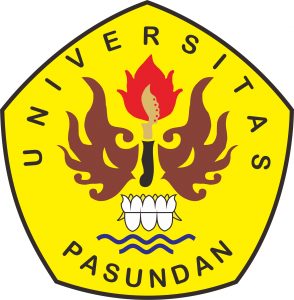 PROGRAM STUDI ADMINISTRASI PUBLIKFAKULTAS ILMU SOSIAL DAN ILMU POLITIKUNIVERSITAS PASUNDANBANDUNG2018